Prayer - Glorified art Thou, O Lord my God! I give TheeBahá’u’lláhTranslated. Original Arabic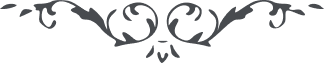 Munajat (106) – Prayers & Meditations by Bahá’u’lláh, No. CVI, page 177Glorified art Thou, O Lord my God! I give Thee thanks inasmuch as Thou hast called me into being in Thy days, and infused into me Thy love and Thy knowledge. I beseech Thee, by Thy name whereby the goodly pearls of Thy wisdom and Thine utterance were brought forth out of the treasuries of the hearts of such of Thy servants as are nigh unto Thee, and through which the Daystar of Thy name, the Compassionate, hath shed its radiance upon all that are in Thy heaven and on Thy earth, to supply me, by Thy grace and bounty, with Thy wondrous and hidden bounties.These are the earliest days of my life, O my God, which Thou hast linked with Thine own days. Now that Thou hast conferred upon me so great an honor, withhold not from me the things Thou hast ordained for Thy chosen ones.I am, O my God, but a tiny seed which Thou hast sown in the soil of Thy love, and caused to spring forth by the hand of Thy bounty. This seed craveth, therefore, in its inmost being, for the waters of Thy mercy and the living fountain of Thy grace. Send down upon it, from the heaven of Thy loving-kindness, that which will enable it to flourish beneath Thy shadow and within the borders of Thy court. Thou art He Who watereth the hearts of all that have recognized Thee from Thy plenteous stream and the fountain of Thy living waters.Praised be God, the Lord of the worlds.